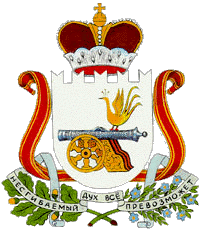 АДМИНИСТРАЦИЯ   МУНИЦИПАЛЬНОГО   ОБРАЗОВАНИЯ«ХИСЛАВИЧСКИЙ   РАЙОН» СМОЛЕНСКОЙ  ОБЛАСТИП О С Т А Н О В Л Е Н И Еот 17 июля   2018 г. № 456О внесении изменений в постановление Администрации муниципального образования Хиславичский район» Смоленской области 02.06.2017г. № 253 «Об утверждении Административного регламента по предоставлению муниципальной услуги «Присвоение адресов объектам недвижимого имущества, находящимся в границах населенных пунктов поселения» на территории Хиславичского городского поселения Хиславичского района Смоленской области»Администрация муниципального образования «Хиславичский район» Смоленской области  п о с т а н о в л я е т:1. Внести в постановление Администрации муниципального образования «Хиславичский район» Смоленской области от 02.06.2017г. № 253 «Об утверждении Административного регламента по предоставлению муниципальной услуги «Присвоение адресов объектам недвижимого имущества, находящимся в границах населенных пунктов поселения» на территории Хиславичского городского поселения Хиславичского района Смоленской области»В п. 2.4.1. пункта 2.4. «Срок предоставления муниципальной услуги» слова «не позднее 12 рабочих дней» заменить словами: «не позднее 8 рабочих дней» рабочих дней».Глава муниципального образования «Хиславичский  район» Смоленской области                                                                                                                 П.П.  ШахновОтп. 1 экз. – в делоИсп. И.Ю.Фигурова«_____» ____________ 2018 г.